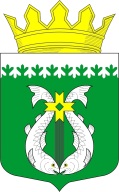 РЕСПУБЛИКА КАРЕЛИЯKARJALAN TAZAVALDUАДМИНИСТРАЦИЯСУОЯРВСКОГО МУНИЦИПАЛЬНОГО ОКРУГАSUOJÄRVEN PIIRIKUNNAN HALLINDOПОСТАНОВЛЕНИЕ.00.2023                                                                                                                 №Об утверждении порядка информирования и организации взаимодействия в случаях возникновения чрезвычайных ситуаций социального характера, произошедших на территории образовательных организаций Суоярвского муниципального округа, осуществляющих образовательную деятельность, повлекших за собой угрозу жизни и здоровью обучающихся и воспитанников      В целях обеспечения своевременного сбора информации о чрезвычайных ситуациях, координации деятельности участников отношений в сфере образования в случаях возникновения чрезвычайных ситуаций социального характера, произошедших на территории организаций, осуществляющих образовательную деятельность, повлекших за собой угрозу жизни и здоровью обучающихся: 1.Утвердить порядок информирования и организации взаимодействия в случаях возникновения чрезвычайных ситуаций социального характера, произошедших на территории образовательных организаций Суоярвского муниципального округа, осуществляющих образовательную деятельность, повлекших за собой угрозу жизни и здоровью обучающихся и воспитанников (Приложение). 2.Возложить ответственность за исполнение приказа на руководителей образовательных организаций Суоярвского  муниципального округа.3.Контроль над исполнением данного постановления возложить на заместителя Главы администрации Е.Н. Смирнову.Глава Суоярвскогомуниципального округа                                                                        Р.В. Петров__________________________________________________________________Разослать: Дело – 1, ООК и СП – 1, МОУ – 8, МДОУ-2.Приложение к постановлению администрации Суоярвского муниципального округа  №      от    .00.2023                                                                                                                                              ПОРЯДОКинформирования и организации взаимодействия в случаях возникновения чрезвычайных ситуаций социального характера, произошедших на территории образовательных организаций Суоярвского муниципального округа, осуществляющих образовательную деятельность, повлекших за собой угрозу жизни и здоровью обучающихся и воспитанниковОбщие положения         1.1.Настоящий Порядок информирования и организации взаимодействия в случаях возникновения чрезвычайных ситуаций социального характера, произошедших на территории образовательных организаций Суоярвского муниципального округа, осуществляющих образовательную деятельность, повлекших за собой угрозу жизни и здоровью обучающихся и воспитанников (далее соответственно - Порядок, ЧССХ, Учреждение), определяет последовательность оперативных действий участников в обозначенных ситуациях.         1.2.Чрезвычайная ситуация социального характера - это обстановка на территории Учреждения, сложившаяся в результате возникновения социальных конфликтов, которые могут повлечь или повлекли за собой человеческие жертвы, ущерб здоровью людей или окружающей среде, значительные материальные потери или нарушение условий жизнедеятельности людей.Действия участников в случае возникновения ЧС	2.1. В случае возникновения ЧССХ обеспечивается системное незамедлительное информирование посредством мобильной связи согласно схеме Приложение №1.         2.2. Информирование осуществляется руководителем Учреждения и  Отделом образования, культуры и социальной политики.  2.3. В течение 3-х часов с момента возникновения ЧССХ руководитель Учреждения в адрес Отдела образования, культуры и социальной политики направляется уведомление о ЧССХ, рекомендуемый образец которого приведен в Приложении №2, для оперативного информирования Министерства образования и спорта Республики Карелия.2.4.Для установления причин и условий, способствовавших возникновению ЧССХ, а также для выработки оперативных мер и рекомендаций по обеспечению безопасности обучающихся и воспитанников во время пребывания в Учреждении, Отдел образования, культуры и социальной политики при необходимости направляет дополнительные запросы для уточнения обстоятельств.2.5.Отделом образования, культуры и социальной политики может быть сформирована рабочая группа (в том числе с осуществлением выезда на территорию) для организации оперативной работы, выявления обстоятельств возникновения ЧССХ и оказания помощи в отработке мер по ликвидации последствий.       2.6.Ежедневно, до момента устранения последствий ЧССХ, принятия исчерпывающих мер:Учреждение информирует Отдел образования, культуры и социальной политики об обстоятельствах актуальной ситуации и принимаемых мерах;Отдел образования, культуры и социальной политики осуществляет взаимодействие с Учреждением, обеспечивает комплексный мониторинг ситуации, подготовку и передачу в  Министерство образования и спорта Республики Карелия обобщенных материалов, анализ причин и условий возникновения ЧССХ (по запросу);Отдел образования, культуры и социальной политики  обеспечивает системное информирование согласно схеме (Приложение № 1) об обстоятельствах актуальной ситуации и принимаемых мерах.2.7.В течение 3-х рабочих дней с момента возникновения ЧССХ:Отдел образования, культуры и социальной политики на основании обобщенных материалов, анализа причин и условий возникновения ЧССХ направляет в адрес Министерства образования и спорта Республики Карелия служебное письмо с изложением фактов и обстоятельств;  2.8.По истечении 15-ти календарных дней с момента возникновения ЧССХ Отдел образования, культуры и социальной политики обеспечивает подготовку обобщенных данных, в том числе включающих детальное описание ЧССХ, мер, принятых по ее предотвращению, стратегических мер, направленных на предотвращение возникновения ЧССХ, мер и мероприятий по оказанию помощи участникам ЧССХ.Приложение № 1к Порядку информирования и организации взаимодействия в случаях возникновения чрезвычайных ситуаций социального характера, произошедших на территории образовательных организаций Суоярвского муниципального округа, осуществляющих образовательную деятельность, повлекших за собой угрозу жизни и здоровью обучающихся и воспитанниковСХЕМАсистемного информирования в случае возникновения чрезвычайной ситуации социального характера, произошедшей на территории Учреждения, осуществляющего образовательную деятельностьПриложение №2к Порядку информирования и организации взаимодействия в случаях возникновения чрезвычайных ситуаций социального характера, произошедших на территории образовательных организаций Суоярвского муниципального округа, осуществляющих образовательную деятельность, повлекших за собой угрозу жизни и здоровью обучающихся и воспитанниковРекомендуемый образецУВЕДОМЛЕНИЕ
о чрезвычайной ситуации социального характера, возникшей на территории(полное наименование Учреждения в соответствии с уставом)Адрес Учреждения, осуществляющей образовательную деятельность, в которой возникла чрезвычайная ситуация социального характера, телефон, факс, адрес электронной почты.Дата, время (местное), место чрезвычайной ситуации социального характера и краткое описание обстоятельств, при которых произошла ситуация.Число пострадавших, в том числе погибших (если таковые имеются).Фамилия, имя, отчество (при наличии), год рождения пострадавшего (пострадавших), в том числе погибшего (погибших).Характер полученных повреждений здоровья (для каждого пострадавшего указывается отдельно).Меры, принятые для ликвидации чрезвычайной ситуации, планируемые меры и мероприятия.Краткое описание актуальной ситуации, на момент направления уведомления.Фамилия, имя, отчество, должность контактного лица, обеспечивающего передачу оперативной информации.Фамилия, имя, отчество (при наличии), занимаемая должность принявшего сообщение, дата и время (местное) получения сообщения.В течение 3-х часов с момента возникновения ЧССХНезамедлительно посредством мобильной связиРуководитель  образовательной организации Суоярвского муниципального округаЕжедневно до момента устранения последствий ЧССХ, принятия исчерпывающих мерПо истечении 15-ти дней с момента возникновения ЧССХВ течение 3-х часов с момента возникновения ЧССХНезамедлительно посредством мобильной связиЕжедневно до момента устранения последствий ЧССХ, принятия исчерпывающих мерПо истечении 15-ти дней с момента возникновения ЧССХВ течение 3-х часов с момента возникновения ЧССХНезамедлительно посредством мобильной связиНачальник Отдела образования, культуры и социальной политикиЕжедневно до момента устранения последствий ЧССХ, принятия исчерпывающих мерПо истечении 15-ти дней с момента возникновения ЧССХВ течение 3-х часов с момента возникновения ЧССХНезамедлительно посредством мобильной связиЕжедневно до момента устранения последствий ЧССХ, принятия исчерпывающих мерПо истечении 15-ти дней с момента возникновения ЧССХВ течение 3-х часов с момента возникновения ЧССХНезамедлительно посредством мобильной связиСпециалист Министерства образования и спорта Республики КарелияЕжедневно до момента устранения последствий ЧССХ, принятия исчерпывающих мерПо истечении 15-ти дней с момента возникновения ЧССХВ течение 3-х часов с момента возникновения ЧССХ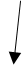 По истечении 15-ти дней с момента возникновения ЧССХМинистр образования и спорта Республики КарелияМинистр образования и спорта Республики КарелияМинистр образования и спорта Республики КарелияМинистр образования и спорта Республики КарелияМинистр образования и спорта Республики Карелия